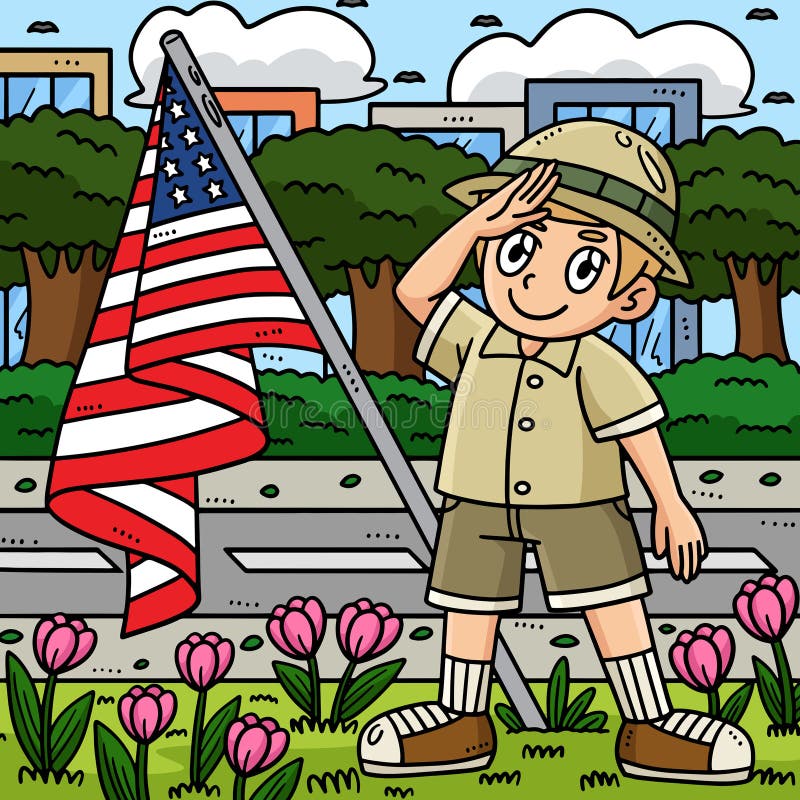 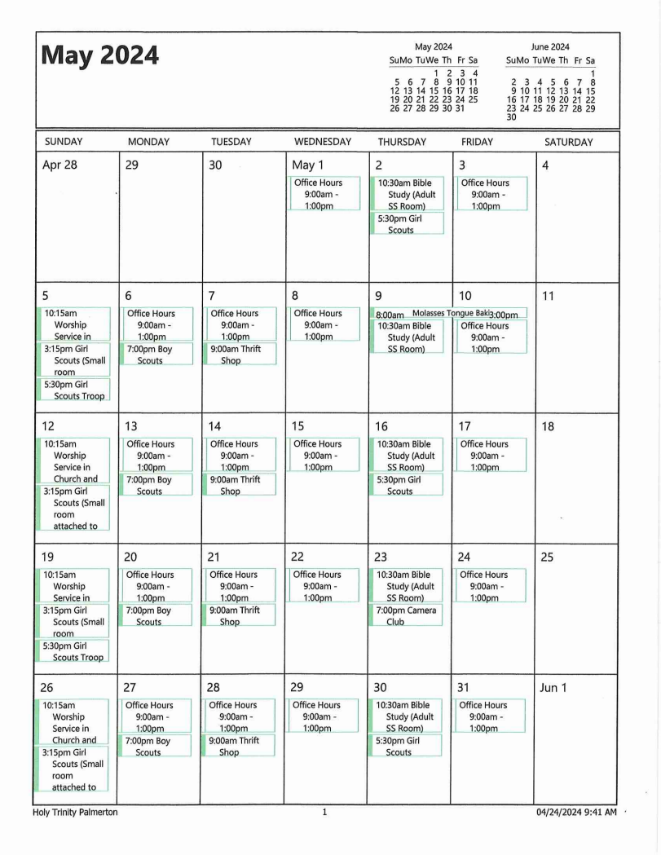 From the Pastor’s Desk – May 2024“Say YES to God” What then are we to say? Should we continue in sin in order that grace may increase? 2 By no means! How can we who died to sin go on living in it? 3 Do you not know that all of us who were baptized into Christ Jesus were baptized into his death? 4 Therefore we were buried with him by baptism into death, so that, just as Christ was raised from the dead by the glory of the Father, so we also might walk in newness of life.5 For if we have been united with him in a death like his, we will certainly be united with him in a resurrection like his. 6 We know that our old self was crucified with him so that the body of sin might be destroyed, so we might no longer be enslaved to sin. 7 For whoever has died is freed from sin. 8 But if we died with Christ, we believe that we will also live with him. 9 We know that Christ, being raised from the dead, will never die again; death no longer has dominion over him. 10 The death he died, he died to sin once for all, but the life he lives, he lives to God. 11 So you also must consider yourselves dead to sin and alive to God in Christ Jesus.							(Romans 6:1-11 NRSV-U)Alleluia! Christ is risen!		He is risen indeed! Alleluia! 	The calendar has turned from April to May but it’s still Easter, our celebration of the glorious resurrection of our Lord Jesus Christ continues. We’ve got two Sundays of Easter in May, the 50 Days of Easter culminating, then, in the Festival of Pentecost on Sunday, May 19th. We are told that Jesus appeared to his disciples for a period of forty days before his ascension to the right hand of God the Father. This year, Ascension Day falls on Thursday, May 9th. The last thing the risen Jesus told his disciples before his ascension was that they should wait in Jerusalem until they had been “clothed with power from on high.” He promised that they would, “be baptized with the Holy Spirit” through whom they would receive power to be his witnesses “in Jerusalem, in Judea and Samaria, and to the ends of the earth.”	Our celebration of the day of Pentecost recalls that day when God fulfilled his promise and poured out his Holy Spirit on those who believed in Jesus. In the fulness and inspiration of God’s Spirit, the disciples bore witness to the life and ministry, the death and resurrection of Jesus. In Acts 2, Peter preaches a sermon which leads to the baptism of 3,000 people. “Cut to the heart,” by Peter’s words, they asked what they should do. Peter replied, “Repent and be baptized . . . in the name of Jesus Christ so that your sins may be forgiven; and you will receive the gift of the Holy Spirit.”	So, to this day, we obey the command of our Risen Lord, “making disciples . . .  by baptizing them in the name of the Father, and of the Son, and of the Holy Spirit; and teaching them to obey everything that I have commanded you” (Matthew 28:19-20).It is our tradition to celebrate Confirmation on The Day of Pentecost, which we will do at St. Matthew’s for two of our young people who have completed their two years of Catechetical Instruction. While we don’t have young people being confirmed at Holy Trinity, we will be receiving new members into our life and ministry on this day. Both Confirmation and the Reception of New Members use the order for Affirmation of Holy Baptism.	Having been baptized as very young children (our usual practice), our Confirmands declare their commitment to Christ and the Church by affirming (saying yes) to the promises that were made for them by their parents and godparents when they were too young to understand what was going on. In Confirmation we say to God and to the church that we will continue in the relationship God established with us in baptism and in the life and ministry of the church, which is the Body of Christ. 	We also use Affirmation of Baptism in the Reception of New Members, believing it to be an opportunity for these new sisters and brothers to declare their faith and commitment to Christ and this new church family in which they have found a home. Though we don’t have enough children and young people at Holy Trinity to have a Sunday School or Confirmation Classes, God continues to bless us by bringing new folks into our gathering, people who have found a welcome and have stepped up and become involved in worship and in other activities.	It all goes back to Baptism, to God’s gracious act of claiming us his own and naming us his beloved children in Jesus Christ. By water and the Word, God pours out on us his Holy Spirit and both equips and empowers us for life, for witness and service. Over 500 years ago, Martin Luther, in his Small Catechism, explains the importance of Holy Baptism in our ongoing lives. The question is asked: What is the significance of such a baptism with water? Luther answers: It signifies that the old person in us with all sins and evil desires is to be drowned and die through daily sorrow for sin and through repentance, and on the other hand that daily a new person is to come forth and rise up to live before God in righteousness and purity forever.”	Whether for Confirmands, or for new members, or for each one of us – you and me – we never grow beyond the importance of what God has done for us in baptism. We are still that helpless child needing to be given new life, which God graciously does for us each and every day. Born again in baptism, our life in Christ is continually fed and nourished by God’s grace through Word and Sacrament. Each day, reminded of all that God has done and continues to do for us, we rise and say a joyous “YES!” to the love and grace of God by which we live.Blessings to you and Peace in the Risen JesusPastor Mike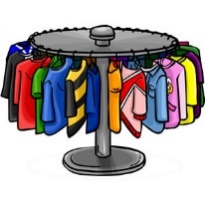 HOLY TRINITY ACTION MINISTRYThrift Shop: Tues. 9am-12:30pm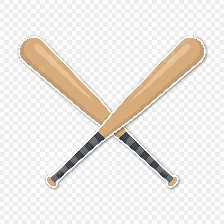 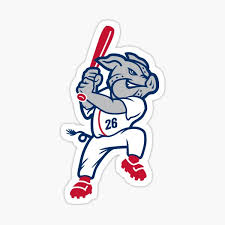 IRON PIGS BASEBALL GAMEIt is faith night on Friday, June 7th at the Iron Pigs game.  Sign up in the Narthex or call the office by May 20th.  Tickets are $12, which includes a $2 credit for food.ANNUAL CHURCH PICNICSUNDAY, JUNE 09, 2024KNOEBEL’S AMUSEMENT PARKThere will be sign-up sheets in the Narthex for the picnic, carpooling, and food. Please join us for a day of fun food and fellowship. 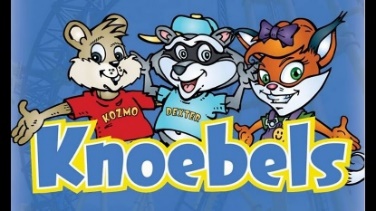 MOLASSES TONGUE COOKIES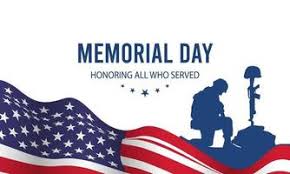 We will be baking molasses tongue cookies on Friday, May 10th.  The price will be $6.00 a half dozen and $12.00 a dozen.  Cookies can be picked up at the church from 10:00 - 2:00 on Saturday, May 11th.  Please call or email the church office, 610-826-2524, to place your order by May 7th.  Thank you.MAY ANNIVERSARIES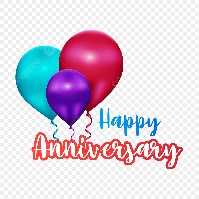 May 10 	Michael & Sharon Bowman		44 yearsMay 17	Ronald & Kristine Keblish		27 yearsMay 24	Douglas & Lori Ruch			10 yearsMay 28	Barbara & Joseph Herman		18 yearsBIRTHDAY WISHES!Addie Ring			May 02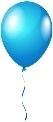 Ray Talamantes			May 04Diane Williams			May 04 Kristine Keblish			May 05Sharon Bonser			May 09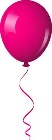 Nadine Schmidt			May 09 Brynn Merkel			May 13 Marian Roberts			May 15Lisa Engle			May 16Nicole Pryce			May 17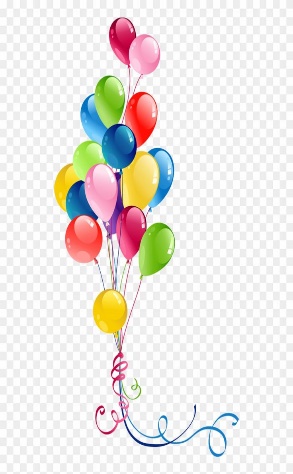 Seth Mertz			May 18Joe Solt				May 19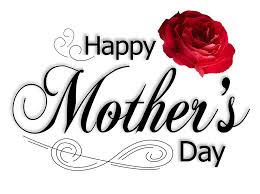 Morris Bloomfield		May 20Kara Matsco			May 23Marlene Bollinger		May 24Jennifer Engle			May 24Lorene LaRose			May 25Evan Tayntor			May 26Carol Borger			May 28Kay Elyse Gerhart		May 28Frederick Young III		May 28Garrett Kunkle			May 31Connie Reinhart			May 31[NOTE: If we have omitted your birthday or anniversary, please let us know.]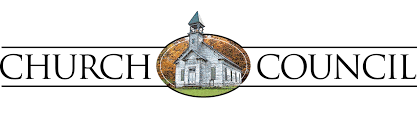 COMMITTEE MEETINGSMay 19	6:30 p.m.  Council MeetingCOUNCIL MEMBERSTerry Holland		PresidentJon Kistler			Vice-PresidentKaren Talamantes		SecretaryLarry Arner		TreasurerJim Miller			Asst. Treas.Steve Berger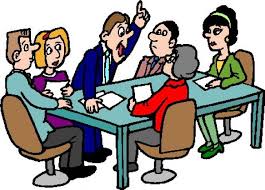 Gerry DorshimerScott HeinrichKrissy Keblish Ron KeblishEric ReifRay TalamantesFINANCIAL PERSONNELLarry Arner			TreasurerCarol Heffelfinger			Financial Sec.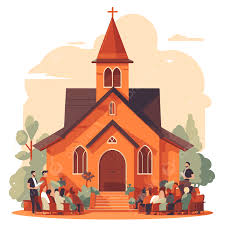 New Members!Holy Trinity will be receiving news members on The Day of Pentecost, May 19.  Please contact the Pastor if anyone is interested in joining.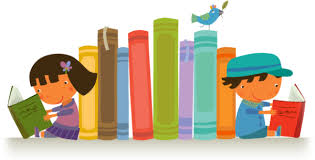 CHILDREN’S SERMON  Pastor Mike will have children’ssermons on the second Sunday of each month.WORSHIP SCHEDULE Worship Services 10:15 AMMay 5, 2024 COMMUNIONAssisting Minister: Rich Hyer Ushers: Kelly & Scott HeinrichAltar Guild: Rich & Jeanette HyerFlowers: In Honor of Krissy Keblish’s BirthdayBulletins: Eleanor ScheirerTimes News / Website: Fred & Betsy MasenheimerMay 12, 2024 COMMUNIONAssisting Minister: Lynn PeroneUshers: Ron Keblish w/Taylor & Terry HollandAltar Guild: Rich & Jeanette HyerFlowers: Eleanor Scheirer, IHO Wedding Anniv.Bulletins: Eleanor ScheirerTimes News / Website: Fred & Betsy MasenheimerMay 19, 2024 COMMUNIONThe Day of PentecostAssisting Minister: Krissy KeblishUshers: Loren LaRose & Carol HeffelfingerAltar Guild: Rich & Jeanette HyerFlowers: In Honor of Krissy & Ron Keblish’s Anniv.Bulletins: Eleanor ScheirerTimes News / Website: Fred & Betsy MasenheimerMay 26, 2024 COMMUNIONAssisting Minister: Debbie HansutUshers: Rich & Jeanette HyerAltar Guild: Rich & Jeanette HyerFlowers: Barb & Joe Herman (Anniversary 5/28)Bulletins: Eleanor ScheirerTimes News / Website: Fred & Betsy Masenheimer Bible Study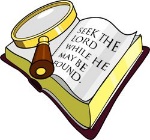 Mondays 1:30 PM - 3 PM at St. Matthew’sThursdays 10:30 AM - Noon at Holy Trinity  HOME VISITSHome visits and shut-in visits are being planned for May.  If  anyone would like to receive communion from Pastor Mike, please call the office @  610-826-2524. 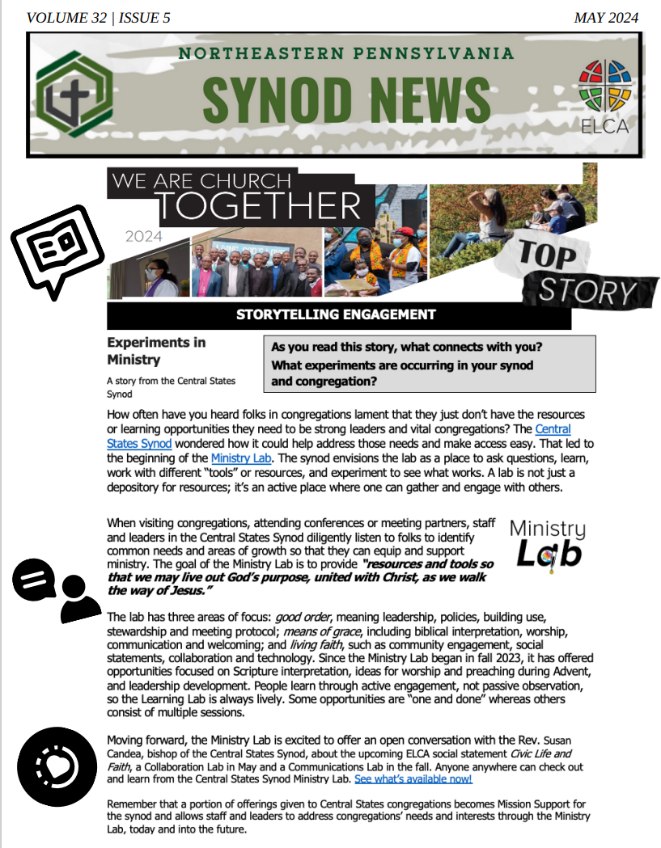 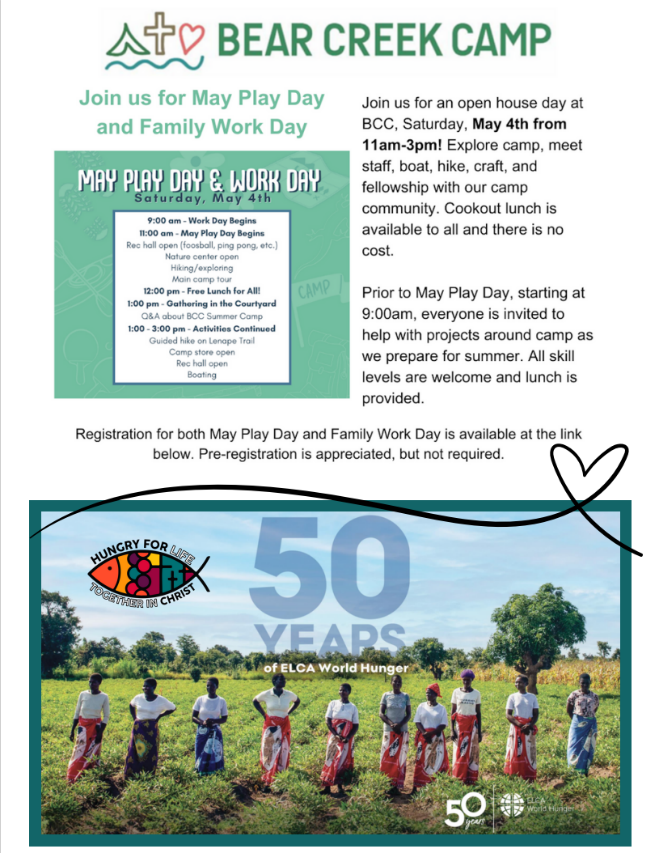 Mar. Monthly Envelope Offering:$ 10,737Mar. St. Matthews Pastoral Service$ 3,300Mar. Additional Income$ 1,283Mar. Monthly Expenses:$ 12,232Attendance:March 3, 202440March 10, 202447March 17, 202434March 24, 202446March 29, Good Friday38March 31, Easter Sunday61